01包主要标的信息：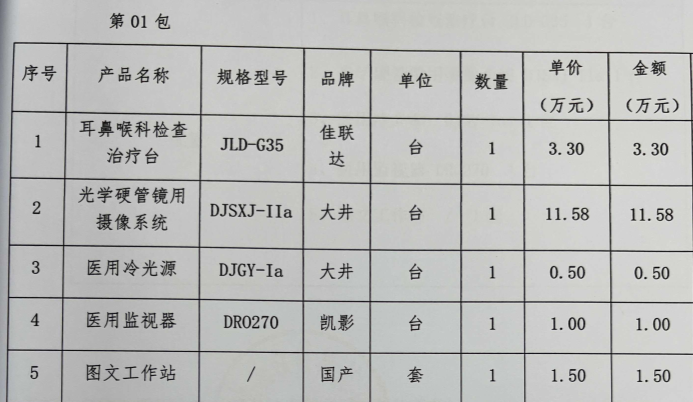 02包主要标的信息：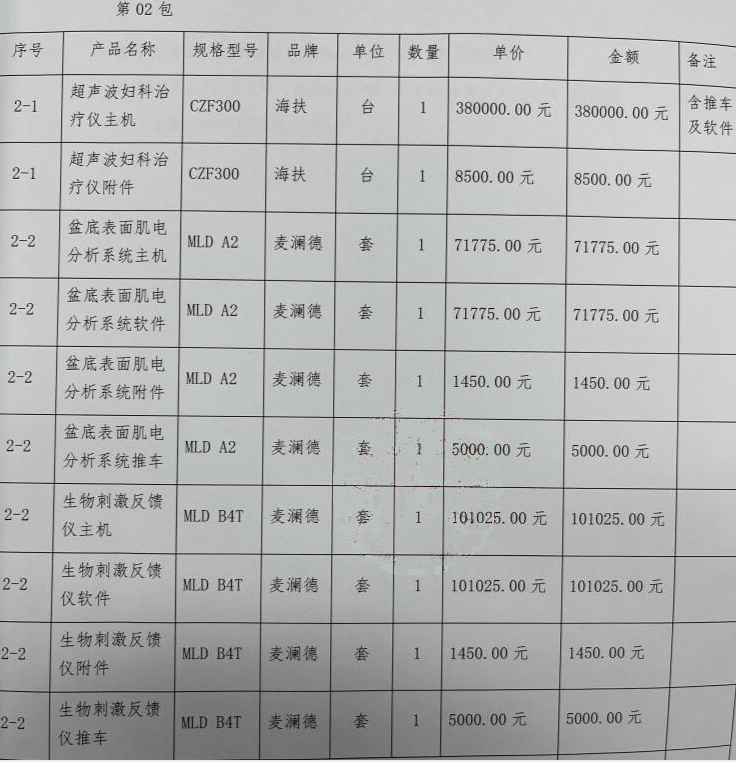 04包主要标的信息：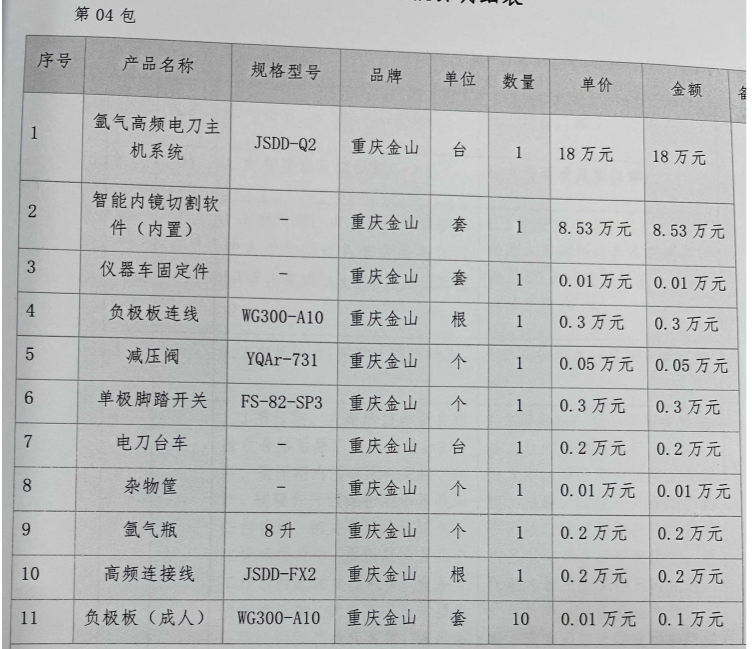 08包主要标的信息：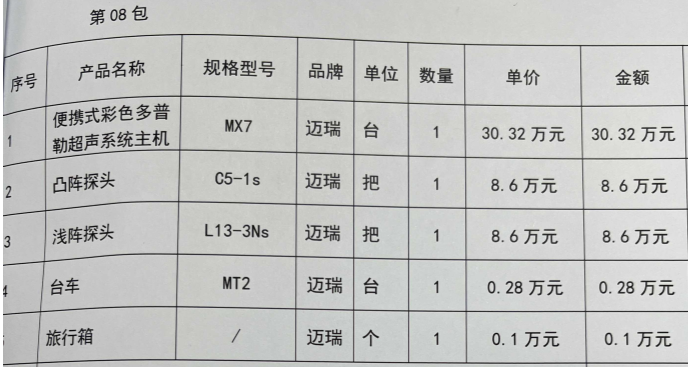 